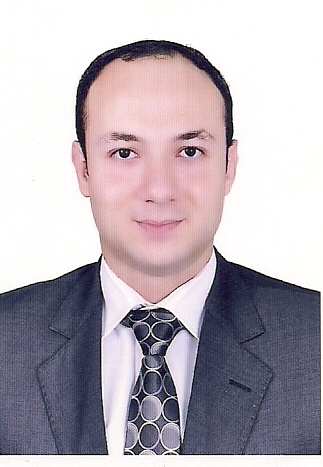 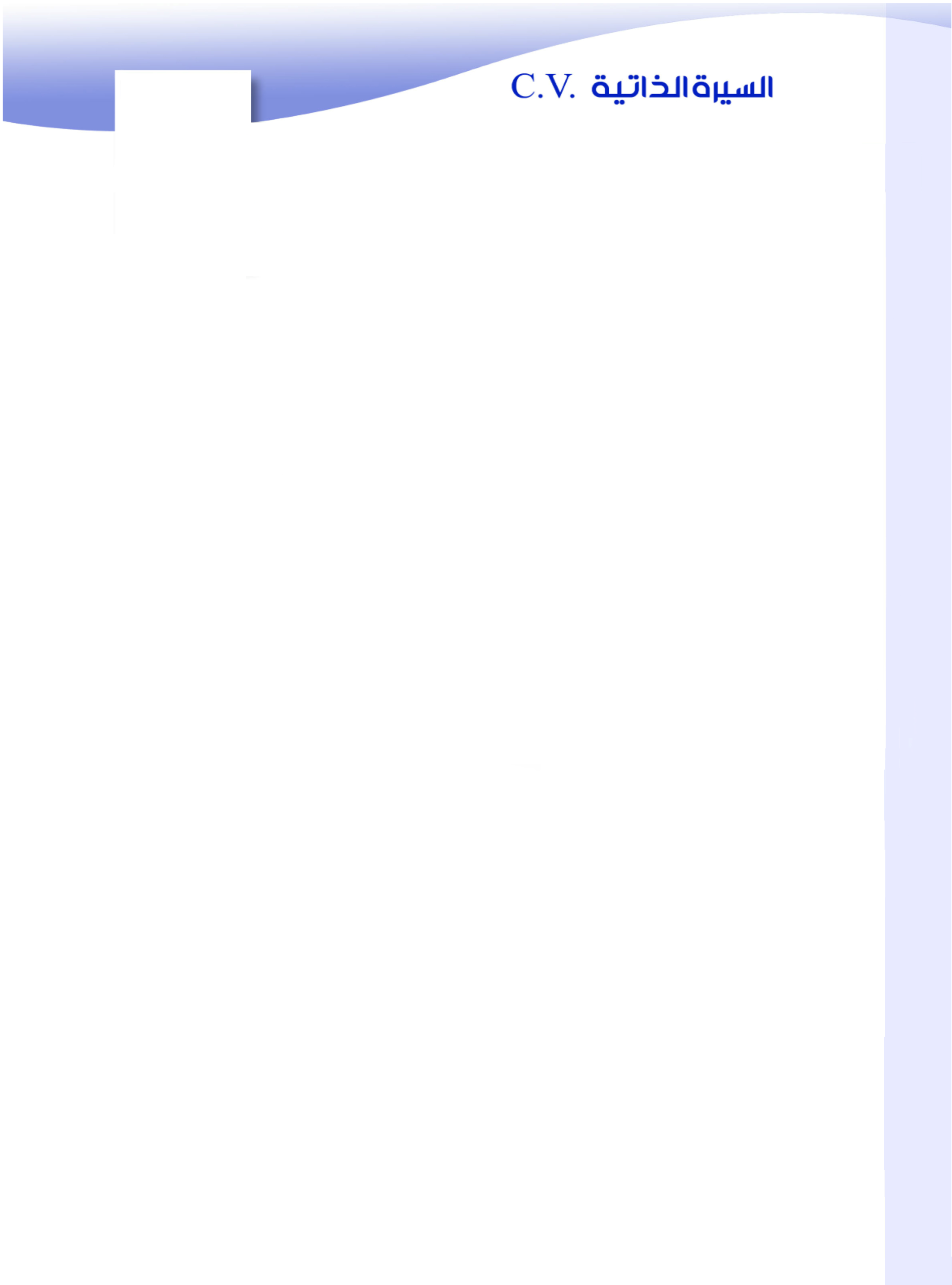 Education:-University 	: Zagazig University.Faculty 	: law.Certificate 	       : Bachelor of law – 2008.  		Major 	                  : public law.			Appreciation          : good.Up degree               : Diploma in Public Law_2009    Job: Sales & Marketing Acquired courses: Specialization warehouse management.Several courses in human development :           1- Self – management.           2- Communication skills with others.           3- Development of thinking skills.           4- Skills, career success.           5- Skills to prepare a C.V and pass a personal interview.Pre – intermediate English course.International Watches Brands Training (Hysek – Alpina). Frederique Constant Training.Professional Sales man course.How to Wow Customers.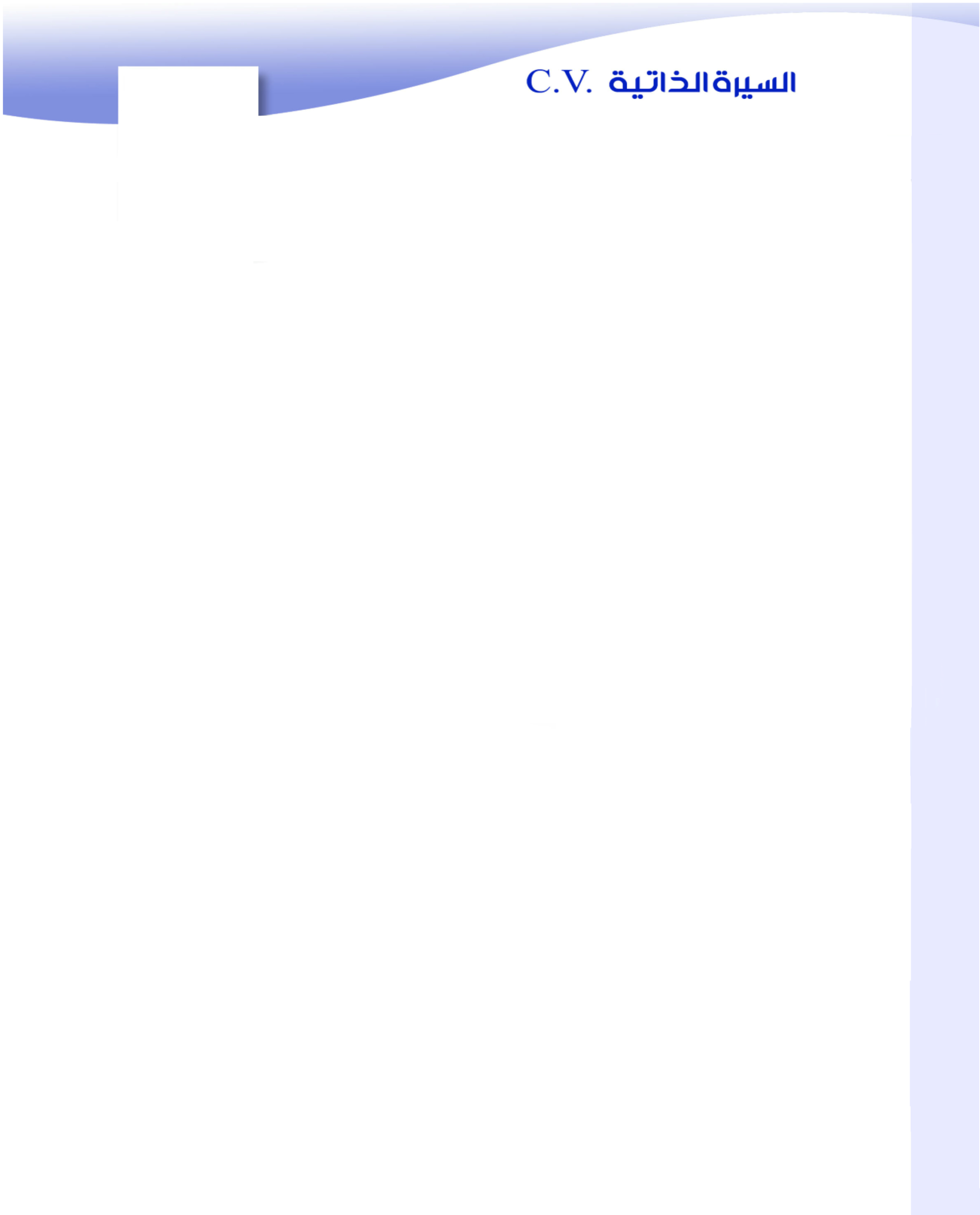 